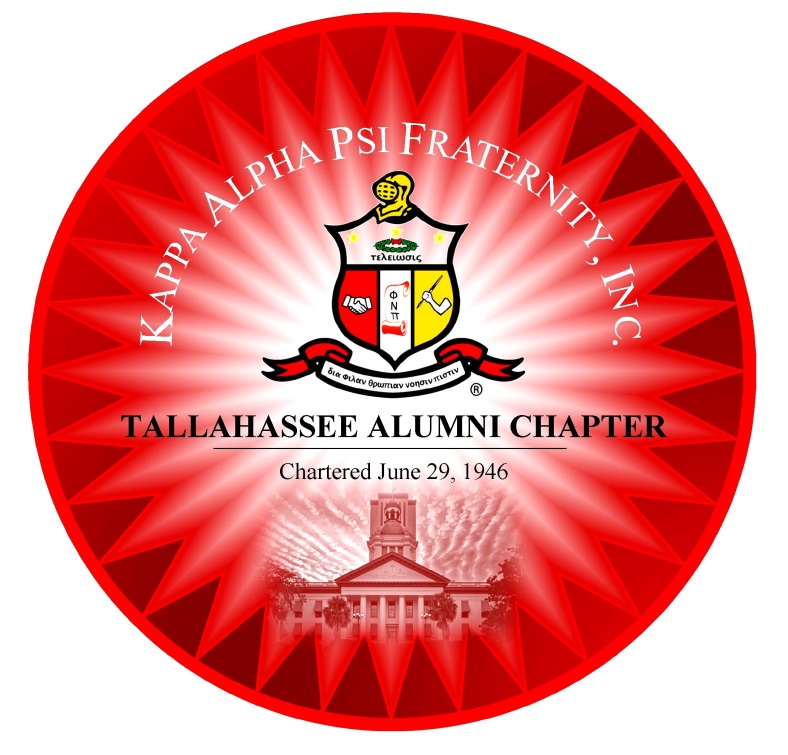 “Live Everyday to Achieve your Dreams”Tallahassee Alumni ChapterP. O. Box 6895     Tallahassee, FL 32314www.tallahasseealumni.comTallahassee Alumni Fraternity House(Current Meeting Location)2047 Summer Lane     Tallahassee, FL 32305The Norman J. Clement, DDS – Tallahassee AlumniLeadership, Academic, Community Development Center730 Wailes Street     Tallahassee, FL 32310Thomas L. Battles, Jr., Grand PolemarchBertrum Orum, Province PolemarchErnest J. Lane, Chapter Polemarchernestjlane@aol.com 850-459-5706Committee Meetings and Board of Directors MeetingsWednesday, the week before the 3rd Thursday at 6pm~~~~~~~~~~~~~~~~~~~~~~~~~~~~~~~Formal Fraternity MeetingsThe 3rd Thursday of each month (September – June) 8pmDinner Served2015-2016 Kalendar of EventsOn Saturday night, June 29, 1946, 14 Kappa Men of Tallahassee, Florida, confirmed their inclination to establish a local alumni chapter. It was at the Mount Olive Masonic Lodge Hall, located at the southwest corner of Macomb and Tennessee Streets, that these inspired men, presided over by then Southeastern Province Polemarch W. Dickerson Donnelly, chartered what is now known as the Tallahassee Alumni Chapter of Kappa Alpha Psi Fraternity, Inc.  The charter members were Brothers Leonard S. Walker, Polemarch; Cornelius M. Speed, Jr., Vice Polemarch; James L. Bruton, Keeper of Records; Vandon R. Jones, Sr., Keeper of Exchequer; James O. Mobley, Strategus; Phillip J. Nelson, Historian & Reporter, Robert Jones, Wallace Stevens, J. R. E. Lee, Jr., Melvin R. Kyler, Sylvester L. Beasley, Harold S. Jenkins, R. Frank Nims, Sr., and Elbert Jones.The Tallahassee Alumni Chapter is continuing to achieve in every field of human endeavor, having accomplished much over the past 69 years. Under the leadership of 27Polemarchs, approximately 120 men have been initiated into the Tallahassee Alumni Chapter. A number of our members have and are now serving as National Officers, National Committee Chairmen, Provincial Officers and Provincial Committee Chairmen. One of our former members, Brother Thomas L. Battles, is currently serving as the 33rd Grand Polemarch. In April 1996, The Tallahassee Alumni Chapter purchased one acre of land with three dwellings; the mortgage was satisfied in October 2013.  On June 29, 2015, the Kappa Alpha Psi Southern Province Foundation, Inc. transferred ownership of the 730 Wailes Street property (formerly The Southern Province Memorial House) to Tallahassee Alumni Holding, Inc. (an affiliate of Tallahassee Alumni Chapter). Our current officers are:      	 Ernest J. Lane, Polemarch		Herbert G. Baily, Vice Polemarch						 850-459-5706				850-264-5492Michael J.L. Smith, Keeper of Records	John M. Grayson, Keeper of Exchequer	Michael R. Moore, Reporter	850-728-4690				850-294-1750				850-251-1658Antonio Witherspoon, Strategus		Lewis K. Johnson, Lt. Strategus		Jay Cromuel, Historian904-347-6938				850-556-6112				850-559-9249Thomas A. Bush, Bd of Directors		Michael O. Johnson, Bd of Directors	William R. Muldrow, Sr., Bd of Directors850-980-2076				954-297-7282				850-933-72712015-16 Host Committees ALL MEETINGS WILL BE HELD AT THE ALUMNI FRATERNITY HOUSE UNLESS OTHERWISE NOTIFIED. 8/18/2015AUGUSTAUGUSTAUGUST11-16Grand Chapter MeetingNew Orleans, LA18Housing Concerns 6 pm 730 Wailes Street19Chapter Planning Session 6 pm Alumni Fraternity House26Chapter Planning Session 6 pm Alumni Fraternity HouseSEPTEMBER – Monday Night Football – BYOB/SnacksSEPTEMBER – Monday Night Football – BYOB/SnacksSEPTEMBER – Monday Night Football – BYOB/Snacks2Chapter Planning Session 6 pm Alumni Fraternity House7“Labor Day” New Membership Program Training – Lunch will be served11 am – 3 pm Alumni Fraternity House9Committee/Board of Directors Meeting6 pm Alumni Fraternity House17Formal Chapter Meeting – Coat & Tie Required – State of the Chapter8 pm Alumni Fraternity House20Public Meeting – Back to School4 pm 26St. Jude’s Walk/Run to End Childhood Cancer8am Southwood Town CenterOCTOBER – Monday Night Football – BYOB/SnacksOCTOBER – Monday Night Football – BYOB/SnacksOCTOBER – Monday Night Football – BYOB/Snacks7Committee/Board of Directors Meeting6 pm Alumni Fraternity House15Formal Chapter Meeting – Coat and Tie Required8 pm Alumni Fraternity House16/17Homecoming Tailgate/Fundraiser-Seafood Feast5pm/11am – after game31HALLOWEEN NOVEMBER – Monday Night Football – BYOB/SnacksNOVEMBER – Monday Night Football – BYOB/SnacksNOVEMBER – Monday Night Football – BYOB/Snacks6All Black Masquerade Fundraiser9pm – Cross Creek Banquet Room11VETERANS DAY LUNCHEON / Honor our Chapter Veterans12noon – Alumni Frat House11Committee/Board of Directors Meeting6 pm Alumni Fraternity House13-15CRWL Conference/MTA (formerly MOIP)Hyatt/Jacksonville, FL19Formal Chapter Meeting – Coat and Tie Required8 pm Alumni Fraternity House20Public Meeting 4 pm 26THANKSGIVING DAYDECEMBER – Monday Night Football – BYOB/SnacksDECEMBER – Monday Night Football – BYOB/SnacksDECEMBER – Monday Night Football – BYOB/Snacks5Riley House Rock A Thon (Friday Prep – Saturday Perform)7am-5pm The Riley House9Committee/Board of Directors Meeting6 pm Alumni Fraternity House17Formal Chapter Meeting – Coat and Tie Required8 pm Alumni Fraternity House18Holiday Party Fundraiser9pm – Leon County Fairgrounds20Public Meeting – Christmas Karols by the Kappa Khoir (Silhouettes)6pm – St. John M. B. Church25CHRISTMAS DAYJANUARY 2015JANUARY 2015JANUARY 20151NEW YEAR’S DAY5KAPPA ALPHA PSI FOUNDED – J-5 Social (Brothers Only)Alumni Fraternity House7-9National Founders DayMobile, AL13Committee/Board of Directors Meeting6 pm Alumni Fraternity House161617TLH AL – Alpha Xi – Theta Eta – Kappa League Founders Day ActivitiesClosed Banquet – Grand Polemarch Thomas L. Battles, Sr., SpeakerPublic MeetingGaither GymUniversity Club/UCC at FSUSt. John M. B. Church18MLK, Jr. Day ActivitiesDowntown Tallahassee21Formal Chapter Meeting – Coat and Tie Required8 pm Alumni Fraternity HouseFEBRUARYFEBRUARYFEBRUARY10Committee/Board of Directors Meeting6 pm Alumni Fraternity House13VALENTINE’S DAY – 70s/Fundraiser/Sweetheart Affair8pm – Cross Creek Banquet Room18Formal Chapter Meeting – Coat and Tie Required8 pm Alumni Fraternity House26Black History Game Night (Trivia, Card, Chess, Checkers etc.)Alumni Fraternity HouseMARCHMARCHMARCH9Committee/Board of Directors Meeting6 pm Alumni Fraternity House17Formal Chapter Meeting – Coat and Tie Required8 pm Alumni Fraternity House19Spring Fling – Foundation EventGadsden County27Student of the Year CompetitionTBD31-4/3Southern Province Council MeetingWestin – Huntsville, ALAPRILAPRILAPRIL3/31-4/3Southern Province Council MeetingWestin – Huntsville, AL6Committee/Board of Directors Meeting6 pm Alumni Fraternity House14Formal Chapter Meeting – Coat and Tie Required8 pm Alumni Fraternity House22HGP Kappa Klassic Golf Tournament – Foundation EventTBDProvince CouncilHuntsville, ALMAYMAYMAY11Committee/Board of Directors Meeting6 pm Alumni Fraternity House19Formal Chapter Meeting – Coat and Tie Required -  Elections8 pm Alumni Fraternity House21Black & White Ball Scholarship Gala9 pm Civic Center22The Kappa League – Guide Right BeautillionTime & Location TBAJUNEJUNEJUNE8Committee/Board of Directors Meeting6 pm Alumni Fraternity House16Formal Chapter Meeting – Coat and Tie Required – Install Officers8 pm Alumni Fraternity House25/26(Summer Affair) Kappa Family Charter Day Celebration /70th Anniv.2-5pm Alumni Fraternity HouseJULYJULYJULY1-3Alpha Xi Family Reunion730 Wailes Street4Independence Day The MuldrowsTBAChapter Planning Session 6 pm Alumni Fraternity HouseTBAChapter Planning Session 6 pm Alumni Fraternity HouseAUGUSTAUGUSTAUGUSTTBAChapter Planning Session 6 pm Alumni Fraternity HouseTBAChapter Planning Session 6 pm Alumni Fraternity Houser8/18/2015r8/18/2015r8/18/2015SEPTEMBER 2015Patrick D. Baggett-ElHerbert G. BaileyGilbert T. BrownAlbert E. Bush⋆*Thomas Bush⋆Matthew M. Carter, II⋆Clayton Clark, Sr.⋆JANUARY 2016Ernest J. Lane⋆◊James F. Mathews, Jr. ⋆Alaric H. Mathis⋆◊Irving L. Mills, Jr. ⋆Michael R. Moore⋆◊♠Charles A. Morris⋆William R. Muldrow, Jr. ⋆William R. Muldrow, Sr. ⋆*MAY 2016Virden Evans, IIISean BrownLaverne WashingtonAlan WilliamsLawton Williams, Jr. ⋆Antonio A. WitherspoonRobert A. Woolfork⋆◊*OCTOBER 2015Selvin Cobb⋆◊James E. Cole, Jr.Ralph G. Coleman, Jr.Jay CromuelCornell Cummings⋆Booker Daniels*Jerome G. Dilworth, Sr. ⋆FEBRUARY 2016Toraino S. Owens⋆◊Sean Pittman⋆Michael O. RandolphAlton W. Royal⋆◊Bernard Scott, Sr.Edward R. Scott, II⋆◊♠Fred Seamon⋆JUNE 2016Reclamation BrotherReclamation BrotherReclamation BrotherReclamation BrotherReclamation BrotherReclamation BrotherReclamation BrotherReclamation BrotherReclamation BrotherReclamation BrotherNOVEMBER 2015George Drumming, Jr. ⋆Kelvin D. FarmerJoel Gamble, Jr.Carl B. GoodmanJohn M. Grayson⋆◊John Hamilton⋆*J. Leonard Hamilton⋆MARCH 2016 Christopher SmallAndre SmithMichael J.L. Smith⋆Reginald A. Smith, Jr.Reginald A. Smith, Sr.⋆Rodney N. Smith, Sr. ⋆◊Mike M. SuppliceAll chapter members are encouraged to join/attend any Committee Meeting:6pmStanding Committees*Audit                   *Awards*Benevolence       *Black & White*Budget               * By-Laws*Founders Day    *Fund Raising*Guide Right        *Legal*Housing & Properties*Investigations     *Nominations*Long Range Planning *Membership Training Academy (Formerly MOIP)*Past Polemarchs Council*Reclamation          *Scholarship*Silhouettes             *Social Action*Summer Affair      *Technology*Undergraduate AffairsDECEMBER 2015Ronte HarrisChauncy E. Haynes⋆◊♦Thomas Haynes⋆Marlon S. Honeywell⋆Lewis K. JohnsonMichael O. JohnsonOtis W. KirkseyAPRIL 2016Kenneth E.M. TaiteJohn C. Thomas⋆Edward G. Tolliver⋆Rhett Turnquest⋆Anthony O. Viegbesie⋆Mark A. WeatherspoonJulian E. White⋆*All chapter members are encouraged to join/attend any Committee Meeting:6pmStanding Committees*Audit                   *Awards*Benevolence       *Black & White*Budget               * By-Laws*Founders Day    *Fund Raising*Guide Right        *Legal*Housing & Properties*Investigations     *Nominations*Long Range Planning *Membership Training Academy (Formerly MOIP)*Past Polemarchs Council*Reclamation          *Scholarship*Silhouettes             *Social Action*Summer Affair      *Technology*Undergraduate Affairs